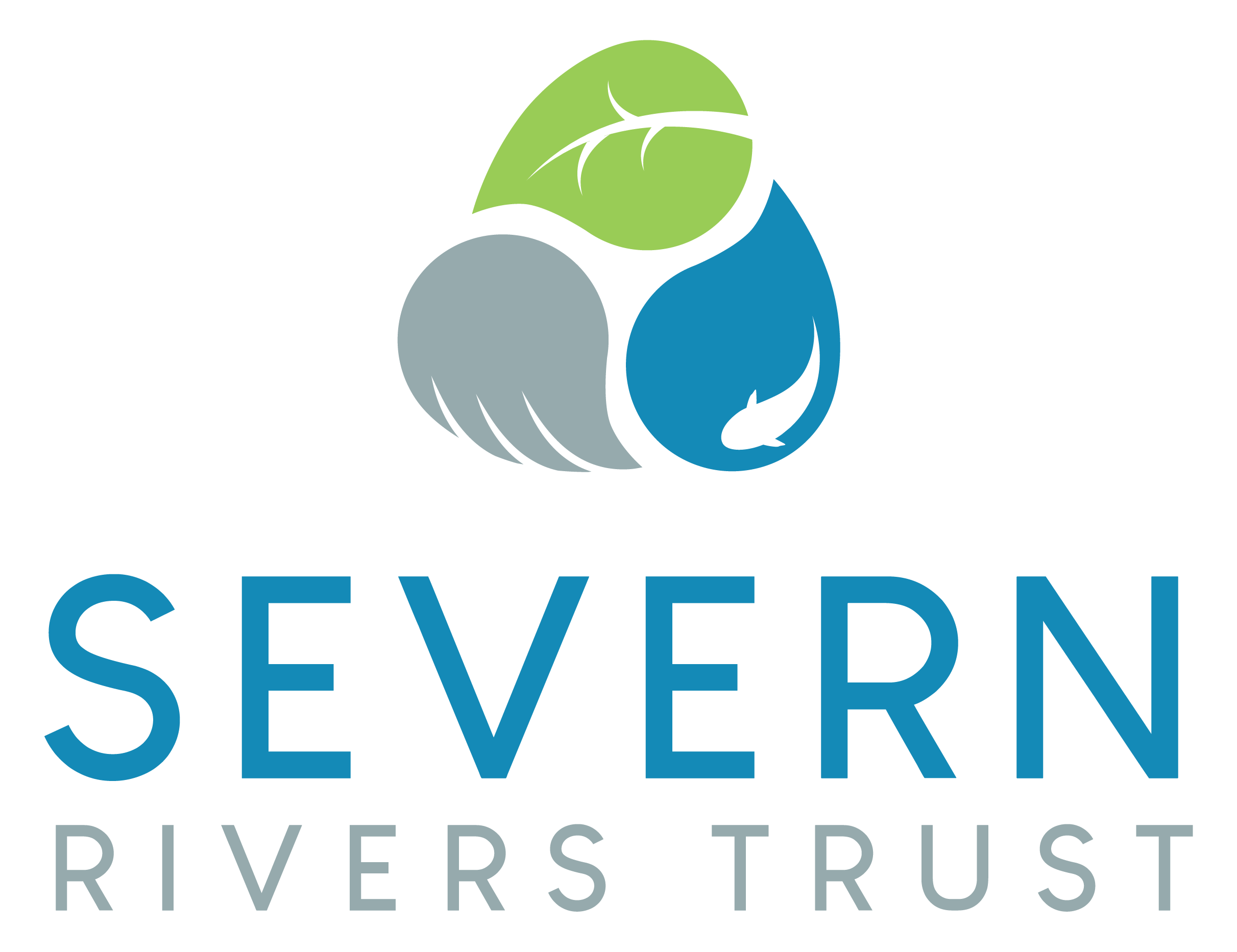 INVITATION TO TENDER FOR:Detailed Design & Build EEL PASS SOLUTIONWEG Waterscapes (Frome) ProjectLocation:Arundel Mill Weir, Stroud, GloucestershireDefra Water Environment Grant Funded ContentsSection 1: Description of Work	31.	Overview	32.	Definitions	43.	Objectives	54.	Specification of Required Works	54.1.	Preliminaries – Pre-Construction Phase	54.2.	Preliminaries – Construction Phase	64.3.	Health and Safety	74.4.	Specification	85.	Environmental Considerations	8Section 2: Information and Instructions for Tendering	9Section 3. Form of Tender	14Time Schedule:	15Proposed Start Date	15Proposed Completion Date	15SUB CONTRACTORS	16Section 1: Description of WorkOverviewSevern Rivers Trust is a registered environmental charity whose objectives are to improve the River Severn, its tributaries, and the Severn Catchment across both England and Wales. Severn Rivers Trust delivers its work through grant funded projects to make physical improvements to the river catchments (such as installing fish passage solutions and initiating tree planting schemes) as well as providing education and advice to local communities and businesses.Project BackgroundAs a tributary of the tidal Severn the River Frome is a critical watercourse for a declining Biodiversity Action plan species the European eel. The lower Severn Catchment which has been determined to be the most important for eels and fish migration in the Severn River Basin. Brown trout, another BAP species, are one of the resident fish species in the Frome. However, the movement of local and migratory fish up and downstream to feed, spawn and complete their lifecycles is currently restricted by the number of man- made structures. The Severn Rivers Trust in partnership with the Environment Agency, the Wildfowl & Wetlands Trust & Stroud Valley Project are working towards increasing fish migration access across impassable barriers to migration and to improve the habitat beyond these barriers. Over the last five years work has included access provision across 30 previously impassable barriers, 5 of which have been on the River Frome. However, large numbers of barriers still exist on the River Frome, Gloucestershire. One such barrier exists at Arundel Mill in Stroud and as part of the Water Environment Grant funded Waterscapes Project we are looking to improve eel passage at this site.The work was originally scheduled for a multispecies rock ramp installation at the site but the proposed has been revised to now install a low-cost eel passage interim solution with the intention to reinstate the multispecies passage works at a later date.The previous feasibility report, options appraisal, outline design and topographic & structural survey information will be made available to the selected contractor as appendices to this Tender document.Please note that this work is one part of a wider project in the area with a mill pond restoration project also being undertaken adjacent to this site. This restoration work will form part of a second Invitation to Tender and will be advertised alongside this ITT for Eel Passage.Any contractors or consultants looking to apply for both projects should clearly illustrate any potential cost efficiency savings in undertaking both projects.The grid reference for:Delivery Site is located at SO 85540 04526 and address is Arundel Mill Weir, Arundel Mill Lane, Stroud GL5 2AE (approximately)DefinitionsIn this document the following terms shall have the meanings prescribed unless otherwise stated or otherwise required by the context:‘the Trust’ shall mean the Severn Rivers Trust.‘Client’ shall mean the Severn Rivers Trust, for whom the project is carried out.‘Nominated Officer’ shall mean Ed Noyes, Senior Fisheries Officer for the Severn Rivers Trust or such other officer as the Trust may nominate.‘CDM’ shall mean the Construction (Design and Management) Regulations 2015‘Delivery Site’ shall mean Arundel Mill Weir, Stroud, Gloucestershire‘Tenderer’ shall mean the person/company submitting a Tender to the Client and where a Tenderer consists of more than one person obligations and submissions shall be deemed to have been made jointly and severally and the masculine gender shall include all other genders. Tenderer shall refer to all possible applicants including Principal Designer, Designer, Principal Contractor or Contractor.‘Contractor’ shall mean those who do the actual construction work during the construction phase.‘Principal Contractor’ shall mean, where applicable, the contractors appointed by the Client to coordinate the construction phase where it involves more than one contractor.‘Method Statement’ shall mean the method statement forming part of the tender specific to the Works.‘Principal Designer’ shall mean, where applicable, the designer appointed by the Client in projects involving more than one contractor, and to coordinate the pre-construction phase.‘Designer’ shall mean, where applicable, the designer appointed by the Client to prepare or modify designs for the Works‘Risk Assessment’ shall mean the risk assessments forming part of the tender specific to the Works.‘Works’ shall mean the work to be performed and the services to be provided as described in the Tender Documentation, together with any alterations and amendments that are made in accordance with these conditions.‘Landowner’ shall mean the Stroud Valley Project‘Sub-Contractors’ shall mean and Designer where a Principal Designer is appointed, and/or a Contractor where a Principal Contractor is appointed.ObjectivesThe Severn Rivers Trust is tendering to complete all works as described in Section 4, namely a detailed design and build of a single species eel pass to a high standard, on time and on budget. All Works must be completed by 31st July 2021, with Phase 1 completed by 31st May 2021 and Phase 2 construction by 31st July 2021 (This may be reviewed if both projects are delivered).Specification of Required WorksThe Tenderer shall produce a full detailed design for the installation of a low-cost solution that allows unhindered and effective passage for eels over and beyond the Arundel Mill Weir. The final report and design will lead to construction delivery works, as soon as conditions allow.The appended information for the design of the previous works may be used to inform the eel pass design and installation.The detailed design contract should provide where required the following information laid out in the form of a written report by the deadline as stated in Section 2 Part 4.1:Flow data between Q5 and Q95Ground Services – both desk study and ground truthStructural survey of the weirAquatic ecology for 20m up and downstream of the barrierDesktop survey of protected species around the structureIntellectual Property confirmation – to remain with Severn Rivers TrustDetailed Final DesignDetailed Cost Forecast for the items listed (where required) above plus:Consents secure costsConstruction costsAll costs for the above sections shall be separated out in the tender return to the Severn Rivers Trust.After the Phase 1 detailed design has been completed a meeting shall take place between the Contractor and Nominated Officer at a location and time determined by the Nominated Officer.The Phase 2 construction contract will then be implemented, and the Contractor will deliver the construction phase of the project, building the eel pass option to the specification of the agreed detailed final design.Preliminaries – Pre-Construction PhaseThe Principal Designer or Designer (as applicable) shall prepare and/or modify all designs to eliminate or control foreseeable risks during the Construction Phase, and maintenance of the Works after completion of the Works.The Principal Designer or Designer (as applicable) shall prepare a pre-construction phase plan.The Principal Designer or Designer (as applicable) shall plan, manage, monitor and coordinate health and safety in the pre-construction phase of the Works.Where a Principal Designer is employed, this shall include identifying, eliminating and controlling foreseeable risks; and ensuring designers carry out their duties.The Principal Designer or Designer (as applicable) shall prepare and provide relevant information to other dutyholders and members of the project team to help them fulfil their duties.The Principal Designer or Designer (as applicable) shall provide relevant information to the Principal Contractor or Contractor (as applicable) to help them plan, manage, monitor and coordinate health and safety in the Construction Phase.If a Principal Designer is appointed, they shall organise cooperation between all contractors and coordinate their work. Where multiple Contractors shall be involved in the Works, the Principle Designer shall prepare and update a Health and Safety File that shall be provided in hard copy to the Client at the completion of the Works.The Principal Designer or Designer (as applicable) must hold and provide evidence of Employers and Public liability insurance to the value of £10,000,000.  Copies of these must be submitted with this tender. 4.1.10 The Principal Designer or Designer (as applicable) shall liaise with the Highways Authority at Gloucestershire County Council / Stroud District Council with regards to obtaining the necessary agreements / permissions for works on a bridge / highway.Preliminaries – Construction PhaseThe Principal Contractor or Contractor (as applicable) shall plan, monitor and coordinate the Construction Phase.The Principal Contractor or Contractor (as applicable) shall liaise with the Client and Principal Designer or Designer (as applicable).The Principal Contractor or Contractor (as applicable) shall prepare the Construction Phase PlanIf a Principal Contractor is appointed, they shall organise cooperation between all contractors and coordinate their work. They shall also check the competence of all Contractors.The Principal Contractor or Contractor (as applicable) shall ensure site securityIt is essential that there is no waste of materials; the Principal Contractor or Contractor (as applicable) will be expected to manage operations to minimise waste.The Delivery Site is unsecured with access to the public. Equipment and fuel left unattended or remaining at the Delivery Site overnight is left so at the Contractor’s risk. Principal Contractor or Contractor (as applicable) are responsible for sourcing appropriate locations to accommodate their equipment and operatives whilst the Works are not being undertaken including the provision of safe storage. All fuels or flammable substances, which are to remain at the Delivery Site while the Works are not being undertaken, must be adequately secured to prevent unplanned fires. The Principal Contractor or Contractor (as applicable) must hold and provide evidence of Employers and Public liability insurance to the value of £10,000,000.  Copies of these must be submitted with this tender. All waste resulting from the Works is the responsibility of the Principal Contractor or Contractor (as applicable). This waste must be collected and removed from the Delivery Site and disposed of appropriately off site.  This is to ensure that no waste material remains on the Delivery Site when the Works are completed.All/any hazardous waste must be handled in accordance with the Hazardous Waste Regulations 2005.Health and SafetyThe Trust’s Health and Safety Policy and procedures shall be adhered to at all times by the Tenderer whilst undertaking the Works. Copies of the Policy and Handbook of any Tenderer are available to the Client on request. The Tenderer shall exceed or at least at adhere to the Trust’s requirements, duties and responsibilities. The Tenderer shall be responsible for the health and safety implications of all operation to complete the Works. A Method Statement, including information referring to CDM regulations, to cover all of the operations including operational risk assessments, detailing safe working practices, training requirements and health and safety procedures, that will be used at all stages of the contract must be included with the tender.Copies of Site Risk Assessments for the Delivery Site will be required prior to the commencement of the Works.Failure to adhere to the agreed Method Statement will result in termination of the contract. The Tenderer must take the lead in ensuring the health and safety of all those involved in the contract, including the use of correct PPE by all operatives or others involved in the contract.The Principle Contractor and Contractors must have a plan in place to safely get an injured colleague off the site in the event of an accident. The Nominated Officer will want to see evidence of this.The Principle Designer and Designers must maintain an accident book and will report all accidents to the Nominated Officer.  The Tenderer is responsible for reporting incidents to the Health and Safety Executive (HSE) in respect of RIDDOR reportable incidents/accidents. The Trust reserves the right to undertake detailed accident investigation to ensure that lessons are learnt, and that recurrence is prevented.The Principle Designer and Designers will be required to ensure that the equipment is fully maintained and serviced.  The Contractor is required to keep all equipment operational and to pay for all/any repairs during the period of the contract.The Tenderer must be aware that there is potential public access at all times and as such the Tenderer may be approached by the public at any time.SpecificationThe Nominated Officer will identify the Delivery Site so that the Tenderer can visit the site and satisfy themselves on the location and requirements, before a Tender is submitted. Neither the invitation to tender nor an acceptance constitutes a permission or consent to undertake the Works. The Tenderer for Construction (not this Tender) will be responsible (and liable) to ensure that all consents and permissions are obtained and all conditions of such consent or permission are complied with and supply evidence of such.  In particular, (but not limited to) work on a Site of Special Scientific Interest (SSSI) the consent of the Natural England is obtained if required. Also, consent and permission must be obtained by the Tenderer from the Environment Agency including flood defense, temporary impoundments, possibly abstraction or discharge consents, planning and an archeological assessment and statement. In addition, consent and permissions must be obtained, where outstanding, by the Tenderer from the relevant authority including highways, flood defense, temporary impoundments, possibly abstraction or discharge consents, planning and an archeological assessment and statement. These consents will vary depending on the description of the Works and the Tenderer should confirm with the Nominated Officer what is required.The Tenderer will provide a complete and inclusive breakdown against a forecast schedule of works of all costs quoted. It is acceptable that certain assumptions be costed when responding to the Tender invitation with the expectation by the Client that any works ultimately not required will be subtracted from the original quotation and reflected as such in the final invoice. As this work is one part of a wider project in the area with a mill pond restoration project (advertised as a separate ITT) also being undertaken adjacent to this site any response to this Tender should include an illustration of any cost efficiency savings to be had if intending to deliver BOTH projects.Any contractors or consultants looking to apply for both projects should clearly illustrate any potential cost efficiency savings in undertaking both projectsWhilst the works are expected to be completed by the 31st July 2021 (This may be reviewed if both projects are delivered), the Tenderer agrees to continue any outstanding work required outside of this period and at no additional costs to the Client to ensure that all works are completed.The Tenderer agrees to comply with and abide by any conditions or instructions that may be imposed or required as a condition of obtaining such consent. The entire project must be completed by 31st July 2021 (This may be reviewed if both projects are delivered).Environmental ConsiderationsThe Works are to be carried out within a sensitive river environment. The Tenderer will be required to include an environmental section within the Designs and/or Method Statement, showing how they would reduce impact upon the river environment.  All substances subject to the Control of Substances Hazardous to Health Regulations 1992 (COSHH) will need to fully comply with these regulations, evidence of this will be included as part of the Tender.All fuel storage must comply with the Control of Pollution (Oil Storage) Regulations 2001. Plants and animals protected under the Schedules of the Wildlife and Countryside Act 1981 and other Acts are not to be harmed or their habitat damaged. Nesting birds are not to be disturbed and are to be reported immediately to the Nominated Officer.  It is a criminal offence to recklessly destroy a bird’s nest.Any public complaints must be immediately reported to the Nominated Officer.The Delivery Site must be left clean and tidy at all times.Dogs are not permitted on the Delivery Site.All gates to be closed regarding access and egress to/on the Delivery Site where necessary to ensure security.Section 2: Information and Instructions for TenderingTenders must be submitted in accordance with the following instructions.  Tenders not complying with these instructions, in any particular way, may be rejected by the Trust, whose decision on the matter is final.Invitation to TenderThe Trust is seeking tenders from suitably experienced and equipped designers and/or contractors and those who can demonstrate an ability to undertake the works in a professional manner to undertake the Works at the Delivery Site, pursuant to the particulars described in Section 1.Basis of TendersTenders are being invited from a selected list and from the wider community.Scope of TenderTenders are being invited on the basis of undertaking the whole of the Works.Contract PeriodTenders are invited for a period of a single task. All works must be completed before 31st July 2021 (This may be reviewed if both projects are delivered).. All invoices must be delivered to the Nominated Officer at Severn Rivers Trust, Unit 3, Hope House Farm Barns, Hope House Lane, Martley, Worcestershire, WR6 6QF no later than 22nd January 2021 and must include the reference code “WEG Frome Tender: WEGEELPASS2020.”Tenderers to visitTenderers are invited to visit the Delivery Site to ascertain all relevant conditions and means of access and to thoroughly acquaint themselves with the extent and nature of the proposed Works and will be deemed to have done so before submitting a Tender.Arrangements for any such visit can be made with the Nominated Officer by telephoning the 01886 888394.Presentation to the TrustAll selected Tenderers may be asked to make a presentation to the Trust on methods proposed for the performance of the Works.Tender queriesTenderers are advised to study the Conditions of Contract, Specification and all other documentation provided by the Trust.  The whole of these documents should be read and their true intent and meaning ascertained before submitting a Tender.  Tenderers should seek to clarify any points of doubt or difficulty (including any apparent ambiguities, errors and omissions in the tender documents) with the Trust through its Nominated Officer prior to submitting a tender.  For this purpose, please contact the Nominated Officer on 01886 888394 or at ed.noyes@severnriverstrust.com.Errors in completed tendersWhere examination of a tender reveals arithmetical errors these will be corrected on the basis that the rates entered into the Schedule of Rates are correct and the Tenderer will be afforded the opportunity of confirming the revised totals (in writing) or withdrawing its tender within 7 days.Period of ValidityTenderers are required to keep Tenders valid for acceptance for a period of 30 working days from the closing date for receipt of tenders.Tendering procedureThe Tender shall be made on the Form of Tender enclosed.  It must be completed and signed by the Tenderer in ink and accompanied by the following information:Experience and knowledge of the Works described in Sections 3 and 4, including suitable references.Experience of the role required by the Client i.e., Principal Designer, Designer, Principal Contractor or Contractor.Organisation and Method of Working (including Method Statements, risks assessments and CDM information)Analysis of Resources Schedule of Rates for each requirement described in Section 1 Part 4.Details of any part of the Works to be sub-contractedCopies of all Insurance Certificates, for the supplier and any sub-contractors in accordance with this Tender as applicable.Case studies/examples of similar WorksThe Form of Tender must be signed, where the Tenderer is an individual, by that individual; where the Tenderer is a partnership, by two duly authorised partners; where the Tenderer is a company, by two directors or by a director and company secretary, such persons to be duly authorised for the purpose. To nominate another individual please confirm with the Nominated Officer.No tender will be deemed to be received unless:The envelope bears no name or mark indicating the sender.  If delivered by hand a receipt will be issued. Tenders must be delivered to the following address on between the hours of 9.00 am and 4.30 pm or sent by post bearing the correct postage and addressed in either case to:Severn Rivers TrustUnit 3, Hope House Farm BarnsHope House LaneMartleyWorcestershireWR6 6QFTHE DEADLINE FOR RECEIPT OF TENDERS IS 4.30PM ON 22nd January 2021.Proof of posting will not be accepted as proof of delivery if the tender fails to arrive at the stipulated address before the specified time.No tender received after the specified time shall be considered. Any such tender shall be returned promptly to the Tenderer by the Nominated Officer who may open the tender only to ascertain the name and address of the Tenderer.Please note that electronic submissions will be accepted to ed.noyes@severnriverstrust.comTender evaluationThe Trust will be conducting a full financial and technical evaluation of all tenders. Due to the time constraints of the grant body, the Trust will also be evaluating based on an ability to commence and complete in sufficient time.Tenders will be evaluated in accordance with the following: Products and services shall be competitively priced, readily available and fit for their intended purposes, bearing in mind health and safety or other legislative requirements.When purchasing products or services, preference will be given to those:From suppliers with accredited environmental practices;That are produced and distributed using resources responsibly, with a minimum of hazardous substances.that minimise waste, energy consumption or other adverse environmental impacts in their use and disposal; andIn the evaluation of tenders the following will apply:Experience of similar WorksSuitable knowledge and working experience of CDMMethod Statement and ResourcesOther ItemsWritten technical and financial references may be requested and considered as part of the evaluation procedure.The Trust may also seek clarification in respect of the Method Statement and Resources Analysis in various ways including but not limited to:Site visitsInterviews with key personnel who would be assigned to the Contract and appropriate Senior Managers of the Company.Basis of TenderThe Tenderer shall show the Tender sum for the actual Works and the VAT separately.The Tender must include value of all of the Works and must cover all costs and expenses which may be incurred in order to complete the Works in accordance with the Conditions and to assume all express and implied risks, liabilities and obligations imposed by the Conditions, the Specification and all other documents forming part of the Tender documentation.The Tenderer shall be deemed to have satisfied itself before submitting its Tender as to the correctness and sufficiency of its rates and prices. Sub-contractingWhen submitting its Tender, the Tenderer must notify the Trust of any parts of the Works that it proposes to sub-contract.  Failure to do so will invalidate any such tender. The Trust’s prior written approval must be obtained before any part of the Works is sub-contracted.  The Trust reserves the right to refuse such approval as its absolute discretion.An approved sub-contractor must give a direct warranty and undertaking to the Trust but the Tenderer will nonetheless remain primarily liable for carrying out and completing the Works.Should any sub-contracting be required, the Tenderer shall assume the role of Principal Designer or Principal Contractor as appropriate.Award of Contract	The Trust expects to award the Contract within 10 working days of accepting a tender but reserves the right to delay awarding the Contract to a later date for any reason.The successful Tenderer will be required to execute a formal contract incorporating the Conditions and until such execution, the successful Tender together with the Trust’s written acceptance shall constitute the contract. 	Health and SafetyTenderers will be required to comply with the Health and Safety at Work Act 1974, Construction (Design and Management) Regulations 2015 and all other regulations made under and after the Act and all other legislation and regulations relevant to the performance of the contract.  Obligations	Tenderers proposing to submit a Tender are advised to ensure that they are familiar with the nature and extent of their obligations if their Tender is accepted.AccuracyInformation supplied to Tenderers by the Trust (whether in these tender documents or otherwise) is supplied for general guidance in the preparation of the tenders.  Tenderers must satisfy themselves by their own investigations with regard to accuracy of any such information and no responsibility is accepted by the Trust for any inaccurate information obtained by Tenderers.ConfidentialityAll information supplied by the Trust in connection with this invitation to tender shall be regarded as confidential by the Tenderer except that such information may be disclosed for the purpose of obtaining sureties and quotations necessary for the preparation of the Tender. CanvassingTenderers face automatic disqualification if they canvass for the Contract by approaching the Trust or Officer of the Trust with a view to gaining more favourable consideration of their Tender.  Tenderers should state whether Board Members or Officers of the Trust have any direct or indirect interests in their company.Late tendersTenders received after the closing time and date stated above will not be considered unless by prior arrangement with the Nominated Officer on 01886 888394 or ed.noyes@severnriverstrust.comDefinitionsThe words defined in the Conditions and Specification shall have the same meaning in these instructions.Section 3. Form of Tender (To be completed by the Tenderer and returned to the Nominated Officer relating to the supply of the Works).We offer to execute the whole of the works described in your Specification dated 20th December 2020 for Eel Pass Installation at Arundel Mill Weir, StroudTotal all-inclusive tender for the site including VAT:Delivery Site: ARUNDEL MILL WEIR	£ ……........………………………pounds and  ................. pence We confirm(i) That we have not communicated and will not communicate to any person under any agreement or arrangement, the amount of this Tender. (ii) That the amount of this Tender has not been adjusted under any agreement or arrangement with any person. (iii) Having examined the Conditions of Contract and Specification for the above mentioned works we offer to complete the whole of the Specification for the Delivery Site for such as may be ascertained in accordance with the said Conditions of Contract. (iv) We undertake to complete and deliver the whole of the Works comprised in the Contract within the time stated in this Tender. (v) Unless and until a formal Agreement is prepared and executed this Tender, together with your written acceptance thereof, shall constitute a binding contract between us. (vi) We understand that you are not bound to accept the lowest or any tender you may receive. (vii) We understand that Work on this Delivery Sites may not take place even after the Contract has been awarded depending upon Consent.Name of Firm: 											.Address:											Post Code 				Tel No 							VAT No						If a Limited Company, please state address of Registered Office;SignatureThe Tender to be enclosed and sealed in an official addressed envelope and deliver not later than 22nd January 2021Note:	Any Tender received after this date will not be considered**	 Itemised:Note: Please photocopy and use additional sheets as necessary.Time Schedule:SUB CONTRACTORS(To be completed by the Principal Designer and/or Contractor)The Principal Designer or Principal Contractor shall indicate the names and addresses of those firms to whom he proposes to sub-let any portion of the work included in this tender. The Principal Designer or Principal Contractor is to include copies of all relevant insurance certificates for those Designers or Contractors listed below. No sub-contractors may be used without the written consent of the Trust, or without the insurance documents having been vetted and approved by the Trust.(iii) 	Any other sub-contractor must not be utilized without the prior consent of the Nominated Officer.Only sub-contractors with substantial experience of remote and sensitive working and with prior experience in this particular type of work may be considered. The Trust requires that the Contractor submit a full resume of the sub-contractors experience.  The Trust reserves the right to reject any proposed Sub-Contractor.If no subcontracting is to be undertaken simply state none below.Sub-Contractor											Section or nature of the work to be Sub-let 							Names and Address										Signature	....................................................................................................Address		....................................................................................................Date		....................................................................................................This page has been left blankAppendices[ADD ANY OTHER RELEVANT INFORMATION INCLUDING STUDIES, MAPS, DESIGNS etc.]Site mapOther relevant docs, imagesGeneral Items and Preliminaries:-General Items and Preliminaries:-Works RequiredWorks RequiredNo.Rates £'sCost (ex VAT)VATTotal Cost £'sItemsContractual RequirementsProposed Start Date Proposed Completion Date 